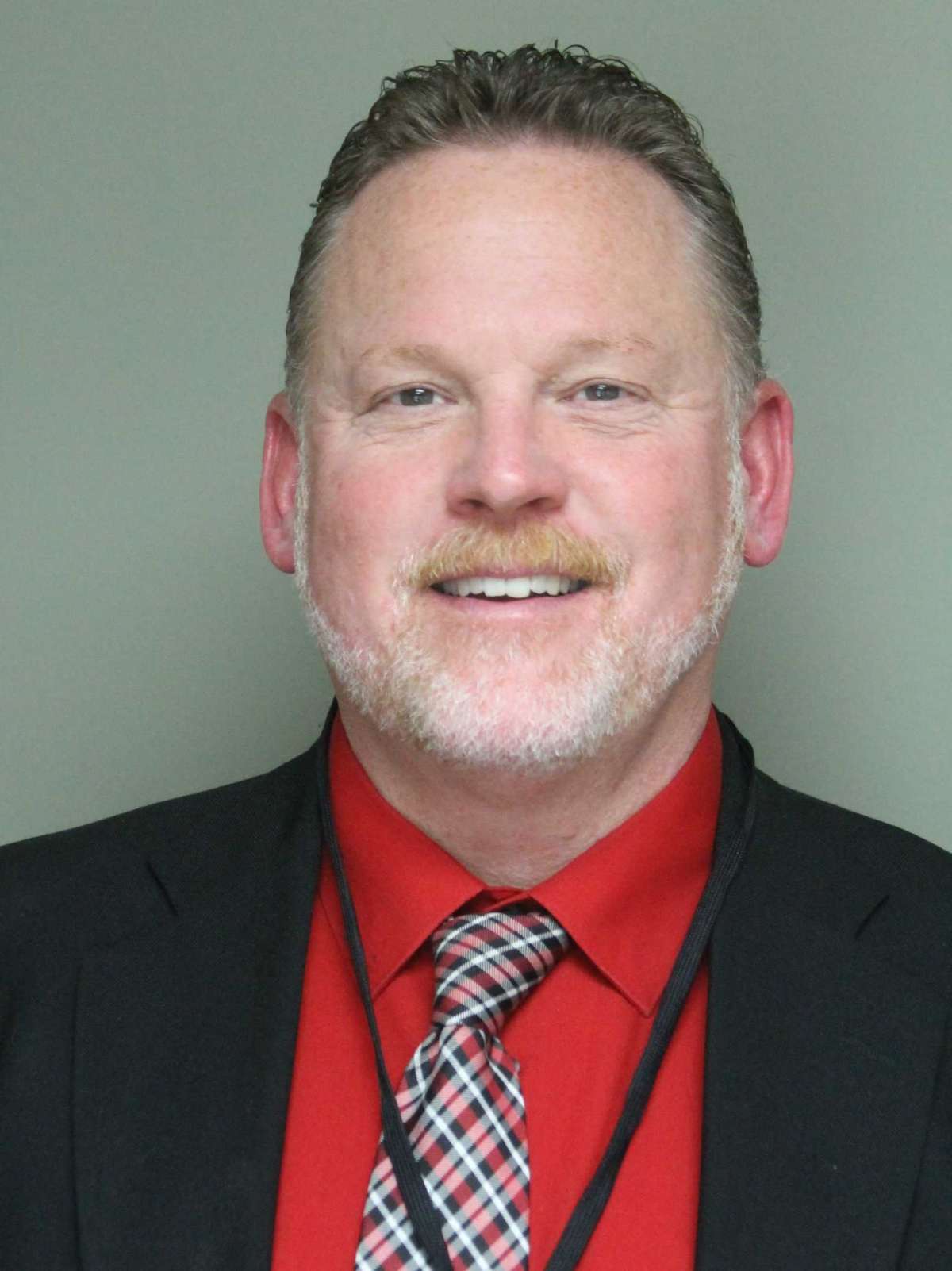 David Cox
2021 Outstanding CitizenDavid Cox
2021 Outstanding CitizenOriginally from Northeast Wisconsin and a diehard Green Bay Packer fan, David Cox earned his Associate, Bachelors and Master’s Degrees from Ferris State University. Mr. Cox also holds a Leadership Development Program Certificate in the Administration of Career and Technical Education from Western Michigan University and a Welding Certificate from Northeast Wisconsin Technical College. Mr. Cox has worked for the Big Rapids Public Schools, Mecosta-Osceola Intermediate School District, and the Wexford-Missaukee Intermediate School District.

Mr. Cox has been employed in education for 27 years: 2 as a classroom paraprofessional,  4 years as a classroom teacher, and 21 years as an Administrator (Principal, Director of Career and Technical Education and Superintendent). 

Mr. Cox coached high school football for 8 years and collegiate football for 3 years highlighted by a Great Lakes Intercollegiate Athletic Conference Championship while with Ferris State University in 1999.

Mr. Cox has served on numerous educational and community-related committees:
• Past President of United Way of Wexford-Missaukee Counties
• President Ferris State University Technical Education Alumni Council
• Chair of Cadillac Area Chamber of Commerce Board & Leadership Committee
• Big Rapids Chamber of Commerce School to Work Committee
• Michigan Association of Secondary School Principals CTE Commission
• Networks Northwest Workforce Development Board
• West Central Tech Prep Consortium and  Educational Advisory Group
• 3rd Degree Knights of Columbus 
• Boy Scouts of America Den Leader & Assistant Cub Master
• Youth Baseball and Pop Warner Football Coach

Mr. Cox has also been involved in several state and local education initiatives related to Career and Technical Education.

Mr. Cox has been happily married to Julie for 28 years. Julie takes great pride in being a stay-at-home mother and considers her children her greatest achievement. They are blessed to have two beautiful boys, Travis 24, who is a pizza maker at Little Caesars and Ryan 20, who is a Wexford County Sheriff Deputy. 

Originally from Northeast Wisconsin and a diehard Green Bay Packer fan, David Cox earned his Associate, Bachelors and Master’s Degrees from Ferris State University. Mr. Cox also holds a Leadership Development Program Certificate in the Administration of Career and Technical Education from Western Michigan University and a Welding Certificate from Northeast Wisconsin Technical College. Mr. Cox has worked for the Big Rapids Public Schools, Mecosta-Osceola Intermediate School District, and the Wexford-Missaukee Intermediate School District.

Mr. Cox has been employed in education for 27 years: 2 as a classroom paraprofessional,  4 years as a classroom teacher, and 21 years as an Administrator (Principal, Director of Career and Technical Education and Superintendent). 

Mr. Cox coached high school football for 8 years and collegiate football for 3 years highlighted by a Great Lakes Intercollegiate Athletic Conference Championship while with Ferris State University in 1999.

Mr. Cox has served on numerous educational and community-related committees:
• Past President of United Way of Wexford-Missaukee Counties
• President Ferris State University Technical Education Alumni Council
• Chair of Cadillac Area Chamber of Commerce Board & Leadership Committee
• Big Rapids Chamber of Commerce School to Work Committee
• Michigan Association of Secondary School Principals CTE Commission
• Networks Northwest Workforce Development Board
• West Central Tech Prep Consortium and  Educational Advisory Group
• 3rd Degree Knights of Columbus 
• Boy Scouts of America Den Leader & Assistant Cub Master
• Youth Baseball and Pop Warner Football Coach

Mr. Cox has also been involved in several state and local education initiatives related to Career and Technical Education.

Mr. Cox has been happily married to Julie for 28 years. Julie takes great pride in being a stay-at-home mother and considers her children her greatest achievement. They are blessed to have two beautiful boys, Travis 24, who is a pizza maker at Little Caesars and Ryan 20, who is a Wexford County Sheriff Deputy. 

Originally from Northeast Wisconsin and a diehard Green Bay Packer fan, David Cox earned his Associate, Bachelors and Master’s Degrees from Ferris State University. Mr. Cox also holds a Leadership Development Program Certificate in the Administration of Career and Technical Education from Western Michigan University and a Welding Certificate from Northeast Wisconsin Technical College. Mr. Cox has worked for the Big Rapids Public Schools, Mecosta-Osceola Intermediate School District, and the Wexford-Missaukee Intermediate School District.

Mr. Cox has been employed in education for 27 years: 2 as a classroom paraprofessional,  4 years as a classroom teacher, and 21 years as an Administrator (Principal, Director of Career and Technical Education and Superintendent). 

Mr. Cox coached high school football for 8 years and collegiate football for 3 years highlighted by a Great Lakes Intercollegiate Athletic Conference Championship while with Ferris State University in 1999.

Mr. Cox has served on numerous educational and community-related committees:
• Past President of United Way of Wexford-Missaukee Counties
• President Ferris State University Technical Education Alumni Council
• Chair of Cadillac Area Chamber of Commerce Board & Leadership Committee
• Big Rapids Chamber of Commerce School to Work Committee
• Michigan Association of Secondary School Principals CTE Commission
• Networks Northwest Workforce Development Board
• West Central Tech Prep Consortium and  Educational Advisory Group
• 3rd Degree Knights of Columbus 
• Boy Scouts of America Den Leader & Assistant Cub Master
• Youth Baseball and Pop Warner Football Coach

Mr. Cox has also been involved in several state and local education initiatives related to Career and Technical Education.

Mr. Cox has been happily married to Julie for 28 years. Julie takes great pride in being a stay-at-home mother and considers her children her greatest achievement. They are blessed to have two beautiful boys, Travis 24, who is a pizza maker at Little Caesars and Ryan 20, who is a Wexford County Sheriff Deputy. 

Originally from Northeast Wisconsin and a diehard Green Bay Packer fan, David Cox earned his Associate, Bachelors and Master’s Degrees from Ferris State University. Mr. Cox also holds a Leadership Development Program Certificate in the Administration of Career and Technical Education from Western Michigan University and a Welding Certificate from Northeast Wisconsin Technical College. Mr. Cox has worked for the Big Rapids Public Schools, Mecosta-Osceola Intermediate School District, and the Wexford-Missaukee Intermediate School District.

Mr. Cox has been employed in education for 27 years: 2 as a classroom paraprofessional,  4 years as a classroom teacher, and 21 years as an Administrator (Principal, Director of Career and Technical Education and Superintendent). 

Mr. Cox coached high school football for 8 years and collegiate football for 3 years highlighted by a Great Lakes Intercollegiate Athletic Conference Championship while with Ferris State University in 1999.

Mr. Cox has served on numerous educational and community-related committees:
• Past President of United Way of Wexford-Missaukee Counties
• President Ferris State University Technical Education Alumni Council
• Chair of Cadillac Area Chamber of Commerce Board & Leadership Committee
• Big Rapids Chamber of Commerce School to Work Committee
• Michigan Association of Secondary School Principals CTE Commission
• Networks Northwest Workforce Development Board
• West Central Tech Prep Consortium and  Educational Advisory Group
• 3rd Degree Knights of Columbus 
• Boy Scouts of America Den Leader & Assistant Cub Master
• Youth Baseball and Pop Warner Football Coach

Mr. Cox has also been involved in several state and local education initiatives related to Career and Technical Education.

Mr. Cox has been happily married to Julie for 28 years. Julie takes great pride in being a stay-at-home mother and considers her children her greatest achievement. They are blessed to have two beautiful boys, Travis 24, who is a pizza maker at Little Caesars and Ryan 20, who is a Wexford County Sheriff Deputy. 

Originally from Northeast Wisconsin and a diehard Green Bay Packer fan, David Cox earned his Associate, Bachelors and Master’s Degrees from Ferris State University. Mr. Cox also holds a Leadership Development Program Certificate in the Administration of Career and Technical Education from Western Michigan University and a Welding Certificate from Northeast Wisconsin Technical College. Mr. Cox has worked for the Big Rapids Public Schools, Mecosta-Osceola Intermediate School District, and the Wexford-Missaukee Intermediate School District.

Mr. Cox has been employed in education for 27 years: 2 as a classroom paraprofessional,  4 years as a classroom teacher, and 21 years as an Administrator (Principal, Director of Career and Technical Education and Superintendent). 

Mr. Cox coached high school football for 8 years and collegiate football for 3 years highlighted by a Great Lakes Intercollegiate Athletic Conference Championship while with Ferris State University in 1999.

Mr. Cox has served on numerous educational and community-related committees:
• Past President of United Way of Wexford-Missaukee Counties
• President Ferris State University Technical Education Alumni Council
• Chair of Cadillac Area Chamber of Commerce Board & Leadership Committee
• Big Rapids Chamber of Commerce School to Work Committee
• Michigan Association of Secondary School Principals CTE Commission
• Networks Northwest Workforce Development Board
• West Central Tech Prep Consortium and  Educational Advisory Group
• 3rd Degree Knights of Columbus 
• Boy Scouts of America Den Leader & Assistant Cub Master
• Youth Baseball and Pop Warner Football Coach

Mr. Cox has also been involved in several state and local education initiatives related to Career and Technical Education.

Mr. Cox has been happily married to Julie for 28 years. Julie takes great pride in being a stay-at-home mother and considers her children her greatest achievement. They are blessed to have two beautiful boys, Travis 24, who is a pizza maker at Little Caesars and Ryan 20, who is a Wexford County Sheriff Deputy. 

Originally from Northeast Wisconsin and a diehard Green Bay Packer fan, David Cox earned his Associate, Bachelors and Master’s Degrees from Ferris State University. Mr. Cox also holds a Leadership Development Program Certificate in the Administration of Career and Technical Education from Western Michigan University and a Welding Certificate from Northeast Wisconsin Technical College. Mr. Cox has worked for the Big Rapids Public Schools, Mecosta-Osceola Intermediate School District, and the Wexford-Missaukee Intermediate School District.

Mr. Cox has been employed in education for 27 years: 2 as a classroom paraprofessional,  4 years as a classroom teacher, and 21 years as an Administrator (Principal, Director of Career and Technical Education and Superintendent). 

Mr. Cox coached high school football for 8 years and collegiate football for 3 years highlighted by a Great Lakes Intercollegiate Athletic Conference Championship while with Ferris State University in 1999.

Mr. Cox has served on numerous educational and community-related committees:
• Past President of United Way of Wexford-Missaukee Counties
• President Ferris State University Technical Education Alumni Council
• Chair of Cadillac Area Chamber of Commerce Board & Leadership Committee
• Big Rapids Chamber of Commerce School to Work Committee
• Michigan Association of Secondary School Principals CTE Commission
• Networks Northwest Workforce Development Board
• West Central Tech Prep Consortium and  Educational Advisory Group
• 3rd Degree Knights of Columbus 
• Boy Scouts of America Den Leader & Assistant Cub Master
• Youth Baseball and Pop Warner Football Coach

Mr. Cox has also been involved in several state and local education initiatives related to Career and Technical Education.

Mr. Cox has been happily married to Julie for 28 years. Julie takes great pride in being a stay-at-home mother and considers her children her greatest achievement. They are blessed to have two beautiful boys, Travis 24, who is a pizza maker at Little Caesars and Ryan 20, who is a Wexford County Sheriff Deputy. 

Originally from Northeast Wisconsin and a diehard Green Bay Packer fan, David Cox earned his Associate, Bachelors and Master’s Degrees from Ferris State University. Mr. Cox also holds a Leadership Development Program Certificate in the Administration of Career and Technical Education from Western Michigan University and a Welding Certificate from Northeast Wisconsin Technical College. Mr. Cox has worked for the Big Rapids Public Schools, Mecosta-Osceola Intermediate School District, and the Wexford-Missaukee Intermediate School District.

Mr. Cox has been employed in education for 27 years: 2 as a classroom paraprofessional,  4 years as a classroom teacher, and 21 years as an Administrator (Principal, Director of Career and Technical Education and Superintendent). 

Mr. Cox coached high school football for 8 years and collegiate football for 3 years highlighted by a Great Lakes Intercollegiate Athletic Conference Championship while with Ferris State University in 1999.

Mr. Cox has served on numerous educational and community-related committees:
• Past President of United Way of Wexford-Missaukee Counties
• President Ferris State University Technical Education Alumni Council
• Chair of Cadillac Area Chamber of Commerce Board & Leadership Committee
• Big Rapids Chamber of Commerce School to Work Committee
• Michigan Association of Secondary School Principals CTE Commission
• Networks Northwest Workforce Development Board
• West Central Tech Prep Consortium and  Educational Advisory Group
• 3rd Degree Knights of Columbus 
• Boy Scouts of America Den Leader & Assistant Cub Master
• Youth Baseball and Pop Warner Football Coach

Mr. Cox has also been involved in several state and local education initiatives related to Career and Technical Education.

Mr. Cox has been happily married to Julie for 28 years. Julie takes great pride in being a stay-at-home mother and considers her children her greatest achievement. They are blessed to have two beautiful boys, Travis 24, who is a pizza maker at Little Caesars and Ryan 20, who is a Wexford County Sheriff Deputy. 

Originally from Northeast Wisconsin and a diehard Green Bay Packer fan, David Cox earned his Associate, Bachelors and Master’s Degrees from Ferris State University. Mr. Cox also holds a Leadership Development Program Certificate in the Administration of Career and Technical Education from Western Michigan University and a Welding Certificate from Northeast Wisconsin Technical College. Mr. Cox has worked for the Big Rapids Public Schools, Mecosta-Osceola Intermediate School District, and the Wexford-Missaukee Intermediate School District.

Mr. Cox has been employed in education for 27 years: 2 as a classroom paraprofessional,  4 years as a classroom teacher, and 21 years as an Administrator (Principal, Director of Career and Technical Education and Superintendent). 

Mr. Cox coached high school football for 8 years and collegiate football for 3 years highlighted by a Great Lakes Intercollegiate Athletic Conference Championship while with Ferris State University in 1999.

Mr. Cox has served on numerous educational and community-related committees:
• Past President of United Way of Wexford-Missaukee Counties
• President Ferris State University Technical Education Alumni Council
• Chair of Cadillac Area Chamber of Commerce Board & Leadership Committee
• Big Rapids Chamber of Commerce School to Work Committee
• Michigan Association of Secondary School Principals CTE Commission
• Networks Northwest Workforce Development Board
• West Central Tech Prep Consortium and  Educational Advisory Group
• 3rd Degree Knights of Columbus 
• Boy Scouts of America Den Leader & Assistant Cub Master
• Youth Baseball and Pop Warner Football Coach

Mr. Cox has also been involved in several state and local education initiatives related to Career and Technical Education.

Mr. Cox has been happily married to Julie for 28 years. Julie takes great pride in being a stay-at-home mother and considers her children her greatest achievement. They are blessed to have two beautiful boys, Travis 24, who is a pizza maker at Little Caesars and Ryan 20, who is a Wexford County Sheriff Deputy. 

Originally from Northeast Wisconsin and a diehard Green Bay Packer fan, David Cox earned his Associate, Bachelors and Master’s Degrees from Ferris State University. Mr. Cox also holds a Leadership Development Program Certificate in the Administration of Career and Technical Education from Western Michigan University and a Welding Certificate from Northeast Wisconsin Technical College. Mr. Cox has worked for the Big Rapids Public Schools, Mecosta-Osceola Intermediate School District, and the Wexford-Missaukee Intermediate School District.

Mr. Cox has been employed in education for 27 years: 2 as a classroom paraprofessional,  4 years as a classroom teacher, and 21 years as an Administrator (Principal, Director of Career and Technical Education and Superintendent). 

Mr. Cox coached high school football for 8 years and collegiate football for 3 years highlighted by a Great Lakes Intercollegiate Athletic Conference Championship while with Ferris State University in 1999.

Mr. Cox has served on numerous educational and community-related committees:
• Past President of United Way of Wexford-Missaukee Counties
• President Ferris State University Technical Education Alumni Council
• Chair of Cadillac Area Chamber of Commerce Board & Leadership Committee
• Big Rapids Chamber of Commerce School to Work Committee
• Michigan Association of Secondary School Principals CTE Commission
• Networks Northwest Workforce Development Board
• West Central Tech Prep Consortium and  Educational Advisory Group
• 3rd Degree Knights of Columbus 
• Boy Scouts of America Den Leader & Assistant Cub Master
• Youth Baseball and Pop Warner Football Coach

Mr. Cox has also been involved in several state and local education initiatives related to Career and Technical Education.

Mr. Cox has been happily married to Julie for 28 years. Julie takes great pride in being a stay-at-home mother and considers her children her greatest achievement. They are blessed to have two beautiful boys, Travis 24, who is a pizza maker at Little Caesars and Ryan 20, who is a Wexford County Sheriff Deputy. 

Originally from Northeast Wisconsin and a diehard Green Bay Packer fan, David Cox earned his Associate, Bachelors and Master’s Degrees from Ferris State University. Mr. Cox also holds a Leadership Development Program Certificate in the Administration of Career and Technical Education from Western Michigan University and a Welding Certificate from Northeast Wisconsin Technical College. Mr. Cox has worked for the Big Rapids Public Schools, Mecosta-Osceola Intermediate School District, and the Wexford-Missaukee Intermediate School District.

Mr. Cox has been employed in education for 27 years: 2 as a classroom paraprofessional,  4 years as a classroom teacher, and 21 years as an Administrator (Principal, Director of Career and Technical Education and Superintendent). 

Mr. Cox coached high school football for 8 years and collegiate football for 3 years highlighted by a Great Lakes Intercollegiate Athletic Conference Championship while with Ferris State University in 1999.

Mr. Cox has served on numerous educational and community-related committees:
• Past President of United Way of Wexford-Missaukee Counties
• President Ferris State University Technical Education Alumni Council
• Chair of Cadillac Area Chamber of Commerce Board & Leadership Committee
• Big Rapids Chamber of Commerce School to Work Committee
• Michigan Association of Secondary School Principals CTE Commission
• Networks Northwest Workforce Development Board
• West Central Tech Prep Consortium and  Educational Advisory Group
• 3rd Degree Knights of Columbus 
• Boy Scouts of America Den Leader & Assistant Cub Master
• Youth Baseball and Pop Warner Football Coach

Mr. Cox has also been involved in several state and local education initiatives related to Career and Technical Education.

Mr. Cox has been happily married to Julie for 28 years. Julie takes great pride in being a stay-at-home mother and considers her children her greatest achievement. They are blessed to have two beautiful boys, Travis 24, who is a pizza maker at Little Caesars and Ryan 20, who is a Wexford County Sheriff Deputy. 

Originally from Northeast Wisconsin and a diehard Green Bay Packer fan, David Cox earned his Associate, Bachelors and Master’s Degrees from Ferris State University. Mr. Cox also holds a Leadership Development Program Certificate in the Administration of Career and Technical Education from Western Michigan University and a Welding Certificate from Northeast Wisconsin Technical College. Mr. Cox has worked for the Big Rapids Public Schools, Mecosta-Osceola Intermediate School District, and the Wexford-Missaukee Intermediate School District.

Mr. Cox has been employed in education for 27 years: 2 as a classroom paraprofessional,  4 years as a classroom teacher, and 21 years as an Administrator (Principal, Director of Career and Technical Education and Superintendent). 

Mr. Cox coached high school football for 8 years and collegiate football for 3 years highlighted by a Great Lakes Intercollegiate Athletic Conference Championship while with Ferris State University in 1999.

Mr. Cox has served on numerous educational and community-related committees:
• Past President of United Way of Wexford-Missaukee Counties
• President Ferris State University Technical Education Alumni Council
• Chair of Cadillac Area Chamber of Commerce Board & Leadership Committee
• Big Rapids Chamber of Commerce School to Work Committee
• Michigan Association of Secondary School Principals CTE Commission
• Networks Northwest Workforce Development Board
• West Central Tech Prep Consortium and  Educational Advisory Group
• 3rd Degree Knights of Columbus 
• Boy Scouts of America Den Leader & Assistant Cub Master
• Youth Baseball and Pop Warner Football Coach

Mr. Cox has also been involved in several state and local education initiatives related to Career and Technical Education.

Mr. Cox has been happily married to Julie for 28 years. Julie takes great pride in being a stay-at-home mother and considers her children her greatest achievement. They are blessed to have two beautiful boys, Travis 24, who is a pizza maker at Little Caesars and Ryan 20, who is a Wexford County Sheriff Deputy. 

Originally from Northeast Wisconsin and a diehard Green Bay Packer fan, David Cox earned his Associate, Bachelors and Master’s Degrees from Ferris State University. Mr. Cox also holds a Leadership Development Program Certificate in the Administration of Career and Technical Education from Western Michigan University and a Welding Certificate from Northeast Wisconsin Technical College. Mr. Cox has worked for the Big Rapids Public Schools, Mecosta-Osceola Intermediate School District, and the Wexford-Missaukee Intermediate School District.

Mr. Cox has been employed in education for 27 years: 2 as a classroom paraprofessional,  4 years as a classroom teacher, and 21 years as an Administrator (Principal, Director of Career and Technical Education and Superintendent). 

Mr. Cox coached high school football for 8 years and collegiate football for 3 years highlighted by a Great Lakes Intercollegiate Athletic Conference Championship while with Ferris State University in 1999.

Mr. Cox has served on numerous educational and community-related committees:
• Past President of United Way of Wexford-Missaukee Counties
• President Ferris State University Technical Education Alumni Council
• Chair of Cadillac Area Chamber of Commerce Board & Leadership Committee
• Big Rapids Chamber of Commerce School to Work Committee
• Michigan Association of Secondary School Principals CTE Commission
• Networks Northwest Workforce Development Board
• West Central Tech Prep Consortium and  Educational Advisory Group
• 3rd Degree Knights of Columbus 
• Boy Scouts of America Den Leader & Assistant Cub Master
• Youth Baseball and Pop Warner Football Coach

Mr. Cox has also been involved in several state and local education initiatives related to Career and Technical Education.

Mr. Cox has been happily married to Julie for 28 years. Julie takes great pride in being a stay-at-home mother and considers her children her greatest achievement. They are blessed to have two beautiful boys, Travis 24, who is a pizza maker at Little Caesars and Ryan 20, who is a Wexford County Sheriff Deputy. 

Originally from Northeast Wisconsin and a diehard Green Bay Packer fan, David Cox earned his Associate, Bachelors and Master’s Degrees from Ferris State University. Mr. Cox also holds a Leadership Development Program Certificate in the Administration of Career and Technical Education from Western Michigan University and a Welding Certificate from Northeast Wisconsin Technical College. Mr. Cox has worked for the Big Rapids Public Schools, Mecosta-Osceola Intermediate School District, and the Wexford-Missaukee Intermediate School District.

Mr. Cox has been employed in education for 27 years: 2 as a classroom paraprofessional,  4 years as a classroom teacher, and 21 years as an Administrator (Principal, Director of Career and Technical Education and Superintendent). 

Mr. Cox coached high school football for 8 years and collegiate football for 3 years highlighted by a Great Lakes Intercollegiate Athletic Conference Championship while with Ferris State University in 1999.

Mr. Cox has served on numerous educational and community-related committees:
• Past President of United Way of Wexford-Missaukee Counties
• President Ferris State University Technical Education Alumni Council
• Chair of Cadillac Area Chamber of Commerce Board & Leadership Committee
• Big Rapids Chamber of Commerce School to Work Committee
• Michigan Association of Secondary School Principals CTE Commission
• Networks Northwest Workforce Development Board
• West Central Tech Prep Consortium and  Educational Advisory Group
• 3rd Degree Knights of Columbus 
• Boy Scouts of America Den Leader & Assistant Cub Master
• Youth Baseball and Pop Warner Football Coach

Mr. Cox has also been involved in several state and local education initiatives related to Career and Technical Education.

Mr. Cox has been happily married to Julie for 28 years. Julie takes great pride in being a stay-at-home mother and considers her children her greatest achievement. They are blessed to have two beautiful boys, Travis 24, who is a pizza maker at Little Caesars and Ryan 20, who is a Wexford County Sheriff Deputy. 

Originally from Northeast Wisconsin and a diehard Green Bay Packer fan, David Cox earned his Associate, Bachelors and Master’s Degrees from Ferris State University. Mr. Cox also holds a Leadership Development Program Certificate in the Administration of Career and Technical Education from Western Michigan University and a Welding Certificate from Northeast Wisconsin Technical College. Mr. Cox has worked for the Big Rapids Public Schools, Mecosta-Osceola Intermediate School District, and the Wexford-Missaukee Intermediate School District.

Mr. Cox has been employed in education for 27 years: 2 as a classroom paraprofessional,  4 years as a classroom teacher, and 21 years as an Administrator (Principal, Director of Career and Technical Education and Superintendent). 

Mr. Cox coached high school football for 8 years and collegiate football for 3 years highlighted by a Great Lakes Intercollegiate Athletic Conference Championship while with Ferris State University in 1999.

Mr. Cox has served on numerous educational and community-related committees:
• Past President of United Way of Wexford-Missaukee Counties
• President Ferris State University Technical Education Alumni Council
• Chair of Cadillac Area Chamber of Commerce Board & Leadership Committee
• Big Rapids Chamber of Commerce School to Work Committee
• Michigan Association of Secondary School Principals CTE Commission
• Networks Northwest Workforce Development Board
• West Central Tech Prep Consortium and  Educational Advisory Group
• 3rd Degree Knights of Columbus 
• Boy Scouts of America Den Leader & Assistant Cub Master
• Youth Baseball and Pop Warner Football Coach

Mr. Cox has also been involved in several state and local education initiatives related to Career and Technical Education.

Mr. Cox has been happily married to Julie for 28 years. Julie takes great pride in being a stay-at-home mother and considers her children her greatest achievement. They are blessed to have two beautiful boys, Travis 24, who is a pizza maker at Little Caesars and Ryan 20, who is a Wexford County Sheriff Deputy. 

Originally from Northeast Wisconsin and a diehard Green Bay Packer fan, David Cox earned his Associate, Bachelors and Master’s Degrees from Ferris State University. Mr. Cox also holds a Leadership Development Program Certificate in the Administration of Career and Technical Education from Western Michigan University and a Welding Certificate from Northeast Wisconsin Technical College. Mr. Cox has worked for the Big Rapids Public Schools, Mecosta-Osceola Intermediate School District, and the Wexford-Missaukee Intermediate School District.

Mr. Cox has been employed in education for 27 years: 2 as a classroom paraprofessional,  4 years as a classroom teacher, and 21 years as an Administrator (Principal, Director of Career and Technical Education and Superintendent). 

Mr. Cox coached high school football for 8 years and collegiate football for 3 years highlighted by a Great Lakes Intercollegiate Athletic Conference Championship while with Ferris State University in 1999.

Mr. Cox has served on numerous educational and community-related committees:
• Past President of United Way of Wexford-Missaukee Counties
• President Ferris State University Technical Education Alumni Council
• Chair of Cadillac Area Chamber of Commerce Board & Leadership Committee
• Big Rapids Chamber of Commerce School to Work Committee
• Michigan Association of Secondary School Principals CTE Commission
• Networks Northwest Workforce Development Board
• West Central Tech Prep Consortium and  Educational Advisory Group
• 3rd Degree Knights of Columbus 
• Boy Scouts of America Den Leader & Assistant Cub Master
• Youth Baseball and Pop Warner Football Coach

Mr. Cox has also been involved in several state and local education initiatives related to Career and Technical Education.

Mr. Cox has been happily married to Julie for 28 years. Julie takes great pride in being a stay-at-home mother and considers her children her greatest achievement. They are blessed to have two beautiful boys, Travis 24, who is a pizza maker at Little Caesars and Ryan 20, who is a Wexford County Sheriff Deputy. 

Originally from Northeast Wisconsin and a diehard Green Bay Packer fan, David Cox earned his Associate, Bachelors and Master’s Degrees from Ferris State University. Mr. Cox also holds a Leadership Development Program Certificate in the Administration of Career and Technical Education from Western Michigan University and a Welding Certificate from Northeast Wisconsin Technical College. Mr. Cox has worked for the Big Rapids Public Schools, Mecosta-Osceola Intermediate School District, and the Wexford-Missaukee Intermediate School District.

Mr. Cox has been employed in education for 27 years: 2 as a classroom paraprofessional,  4 years as a classroom teacher, and 21 years as an Administrator (Principal, Director of Career and Technical Education and Superintendent). 

Mr. Cox coached high school football for 8 years and collegiate football for 3 years highlighted by a Great Lakes Intercollegiate Athletic Conference Championship while with Ferris State University in 1999.

Mr. Cox has served on numerous educational and community-related committees:
• Past President of United Way of Wexford-Missaukee Counties
• President Ferris State University Technical Education Alumni Council
• Chair of Cadillac Area Chamber of Commerce Board & Leadership Committee
• Big Rapids Chamber of Commerce School to Work Committee
• Michigan Association of Secondary School Principals CTE Commission
• Networks Northwest Workforce Development Board
• West Central Tech Prep Consortium and  Educational Advisory Group
• 3rd Degree Knights of Columbus 
• Boy Scouts of America Den Leader & Assistant Cub Master
• Youth Baseball and Pop Warner Football Coach

Mr. Cox has also been involved in several state and local education initiatives related to Career and Technical Education.

Mr. Cox has been happily married to Julie for 28 years. Julie takes great pride in being a stay-at-home mother and considers her children her greatest achievement. They are blessed to have two beautiful boys, Travis 24, who is a pizza maker at Little Caesars and Ryan 20, who is a Wexford County Sheriff Deputy. 

Originally from Northeast Wisconsin and a diehard Green Bay Packer fan, David Cox earned his Associate, Bachelors and Master’s Degrees from Ferris State University. Mr. Cox also holds a Leadership Development Program Certificate in the Administration of Career and Technical Education from Western Michigan University and a Welding Certificate from Northeast Wisconsin Technical College. Mr. Cox has worked for the Big Rapids Public Schools, Mecosta-Osceola Intermediate School District, and the Wexford-Missaukee Intermediate School District.

Mr. Cox has been employed in education for 27 years: 2 as a classroom paraprofessional,  4 years as a classroom teacher, and 21 years as an Administrator (Principal, Director of Career and Technical Education and Superintendent). 

Mr. Cox coached high school football for 8 years and collegiate football for 3 years highlighted by a Great Lakes Intercollegiate Athletic Conference Championship while with Ferris State University in 1999.

Mr. Cox has served on numerous educational and community-related committees:
• Past President of United Way of Wexford-Missaukee Counties
• President Ferris State University Technical Education Alumni Council
• Chair of Cadillac Area Chamber of Commerce Board & Leadership Committee
• Big Rapids Chamber of Commerce School to Work Committee
• Michigan Association of Secondary School Principals CTE Commission
• Networks Northwest Workforce Development Board
• West Central Tech Prep Consortium and  Educational Advisory Group
• 3rd Degree Knights of Columbus 
• Boy Scouts of America Den Leader & Assistant Cub Master
• Youth Baseball and Pop Warner Football Coach

Mr. Cox has also been involved in several state and local education initiatives related to Career and Technical Education.

Mr. Cox has been happily married to Julie for 28 years. Julie takes great pride in being a stay-at-home mother and considers her children her greatest achievement. They are blessed to have two beautiful boys, Travis 24, who is a pizza maker at Little Caesars and Ryan 20, who is a Wexford County Sheriff Deputy. 

Originally from Northeast Wisconsin and a diehard Green Bay Packer fan, David Cox earned his Associate, Bachelors and Master’s Degrees from Ferris State University. Mr. Cox also holds a Leadership Development Program Certificate in the Administration of Career and Technical Education from Western Michigan University and a Welding Certificate from Northeast Wisconsin Technical College. Mr. Cox has worked for the Big Rapids Public Schools, Mecosta-Osceola Intermediate School District, and the Wexford-Missaukee Intermediate School District.

Mr. Cox has been employed in education for 27 years: 2 as a classroom paraprofessional,  4 years as a classroom teacher, and 21 years as an Administrator (Principal, Director of Career and Technical Education and Superintendent). 

Mr. Cox coached high school football for 8 years and collegiate football for 3 years highlighted by a Great Lakes Intercollegiate Athletic Conference Championship while with Ferris State University in 1999.

Mr. Cox has served on numerous educational and community-related committees:
• Past President of United Way of Wexford-Missaukee Counties
• President Ferris State University Technical Education Alumni Council
• Chair of Cadillac Area Chamber of Commerce Board & Leadership Committee
• Big Rapids Chamber of Commerce School to Work Committee
• Michigan Association of Secondary School Principals CTE Commission
• Networks Northwest Workforce Development Board
• West Central Tech Prep Consortium and  Educational Advisory Group
• 3rd Degree Knights of Columbus 
• Boy Scouts of America Den Leader & Assistant Cub Master
• Youth Baseball and Pop Warner Football Coach

Mr. Cox has also been involved in several state and local education initiatives related to Career and Technical Education.

Mr. Cox has been happily married to Julie for 28 years. Julie takes great pride in being a stay-at-home mother and considers her children her greatest achievement. They are blessed to have two beautiful boys, Travis 24, who is a pizza maker at Little Caesars and Ryan 20, who is a Wexford County Sheriff Deputy. 

Originally from Northeast Wisconsin and a diehard Green Bay Packer fan, David Cox earned his Associate, Bachelors and Master’s Degrees from Ferris State University. Mr. Cox also holds a Leadership Development Program Certificate in the Administration of Career and Technical Education from Western Michigan University and a Welding Certificate from Northeast Wisconsin Technical College. Mr. Cox has worked for the Big Rapids Public Schools, Mecosta-Osceola Intermediate School District, and the Wexford-Missaukee Intermediate School District.

Mr. Cox has been employed in education for 27 years: 2 as a classroom paraprofessional,  4 years as a classroom teacher, and 21 years as an Administrator (Principal, Director of Career and Technical Education and Superintendent). 

Mr. Cox coached high school football for 8 years and collegiate football for 3 years highlighted by a Great Lakes Intercollegiate Athletic Conference Championship while with Ferris State University in 1999.

Mr. Cox has served on numerous educational and community-related committees:
• Past President of United Way of Wexford-Missaukee Counties
• President Ferris State University Technical Education Alumni Council
• Chair of Cadillac Area Chamber of Commerce Board & Leadership Committee
• Big Rapids Chamber of Commerce School to Work Committee
• Michigan Association of Secondary School Principals CTE Commission
• Networks Northwest Workforce Development Board
• West Central Tech Prep Consortium and  Educational Advisory Group
• 3rd Degree Knights of Columbus 
• Boy Scouts of America Den Leader & Assistant Cub Master
• Youth Baseball and Pop Warner Football Coach

Mr. Cox has also been involved in several state and local education initiatives related to Career and Technical Education.

Mr. Cox has been happily married to Julie for 28 years. Julie takes great pride in being a stay-at-home mother and considers her children her greatest achievement. They are blessed to have two beautiful boys, Travis 24, who is a pizza maker at Little Caesars and Ryan 20, who is a Wexford County Sheriff Deputy. 

Originally from Northeast Wisconsin and a diehard Green Bay Packer fan, David Cox earned his Associate, Bachelors and Master’s Degrees from Ferris State University. Mr. Cox also holds a Leadership Development Program Certificate in the Administration of Career and Technical Education from Western Michigan University and a Welding Certificate from Northeast Wisconsin Technical College. Mr. Cox has worked for the Big Rapids Public Schools, Mecosta-Osceola Intermediate School District, and the Wexford-Missaukee Intermediate School District.

Mr. Cox has been employed in education for 27 years: 2 as a classroom paraprofessional,  4 years as a classroom teacher, and 21 years as an Administrator (Principal, Director of Career and Technical Education and Superintendent). 

Mr. Cox coached high school football for 8 years and collegiate football for 3 years highlighted by a Great Lakes Intercollegiate Athletic Conference Championship while with Ferris State University in 1999.

Mr. Cox has served on numerous educational and community-related committees:
• Past President of United Way of Wexford-Missaukee Counties
• President Ferris State University Technical Education Alumni Council
• Chair of Cadillac Area Chamber of Commerce Board & Leadership Committee
• Big Rapids Chamber of Commerce School to Work Committee
• Michigan Association of Secondary School Principals CTE Commission
• Networks Northwest Workforce Development Board
• West Central Tech Prep Consortium and  Educational Advisory Group
• 3rd Degree Knights of Columbus 
• Boy Scouts of America Den Leader & Assistant Cub Master
• Youth Baseball and Pop Warner Football Coach

Mr. Cox has also been involved in several state and local education initiatives related to Career and Technical Education.

Mr. Cox has been happily married to Julie for 28 years. Julie takes great pride in being a stay-at-home mother and considers her children her greatest achievement. They are blessed to have two beautiful boys, Travis 24, who is a pizza maker at Little Caesars and Ryan 20, who is a Wexford County Sheriff Deputy. 

